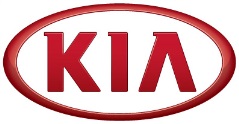 NEWSFOR IMMEDIATE RELEASEKia Motors posts global sales of 225,902 units in July(SEOUL) August 1, 2019 – Kia Motors Corporation announced 225,902 units of global sales for July 2019, a 2.7 percent decrease compared to the same period last year.Kia’s best-selling model was the Sportage SUV, with 36,083 units sold globally in July.Sales in Korea rose slightly from a year earlier to 47,080 units. The newly launched facelift model of the K7 (Cadenza) led the sales with 8,173 units, the highest monthly sales since the model first debuted in 2009. Kia’s first ever compact SUV Seltos sold 3,335 units in just six days since it went on sale in late July.  Sales outside of Korea totaled 178,822 units, a 3.4 percent year-on-year decline. Nevertheless, the Sportage SUV led the sales once again with 34,223 units, followed by the Rio (Pride) and the K3 (Forte) subcompact sedan with 21,398 and 20,910 units, respectively. With a more extensive lineup of SUVs, including Seltos and Telluride, Kia’s sales are forecast to gain stronger momentum in the second half of 2019. Editor’s note* Sales in Korea are based on retail sales, while overseas sales (global sales excluding Korea) are based on wholesale.* Monthly sales figures provided in this press release are unaudited and on a preliminary basis.About Kia Motors Corporation Kia Motors (www.kia.com) is a maker of world-class quality vehicles for the young-at-heart. Founded in 1944, Kia today sells around 3 million vehicles a year in 190 countries, with more than 52,000 employees worldwide, annual revenues of over US$49 billion and manufacturing facilities in five countries. Kia is the major sponsor of the Australian Open, official automotive partner of FIFA, official partner of the UEFA Europa League, and main partner of League of Legends European Championship 2019. The company's brand slogan – "The Power to Surprise" – represents Kia’s global commitment to surprise the world with exciting, inspiring experiences that go beyond expectations.  Visit the Kia Motors Global Media Center for more information: www.kianewscenter.com July-19July-18YoY ChangeJune-19MoM Change2019 YTD2019 YTDYTD ChangeDomestic Sales47,08047,0000.2%42,40511.0%289,950314,700-7.9%Overseas Sales178,822185,182-3.4%193,442-7.6%1,288,5811,303,890-1.2%Global Sales225,902232,182-2.7%235,847-4.2%1,578,5311,618,590-2.5%